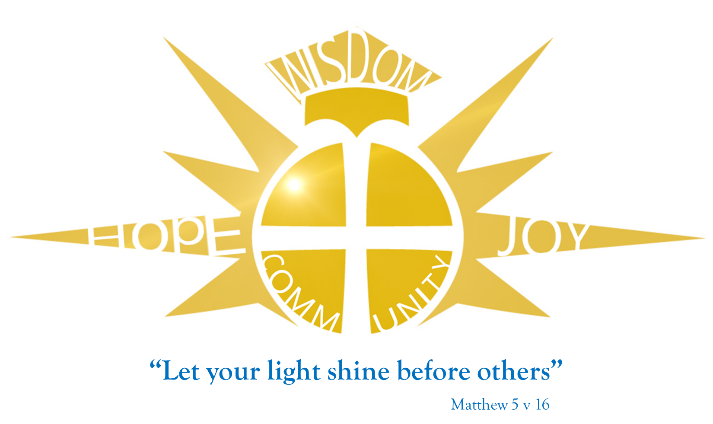 DATA PROTECTION POLICY(includes Subject Access, FoI, Data Breach Reporting and Data Retention procedures)Contacts and Review InformationData Protection Officer    	dposchools@somerset.gov.uk School Data Protection Lead	msinger@educ.somerset.gov.ukIntroductionThe School needs to use information about pupils, staff and other users to allow us to follow our duties, and to provide other services with data that we have a legal, statutory, legitimate or contractual right to process.The school will comply with the data protection principles which are set out in the Data Protection Act 2018 and other laws.The Data Controller and other rolesThe School, as a body, is the Data Controller.The School has identified its designated Data Protection Officer (DPO – see Appendix A).  Other day to day matters will be dealt with by The Data Protection Lead (DPL see Appendix B), The Head Teacher, Deputy Head Teacher, Data Manager and other senior staff as appropriate.Responsibilities of the SchoolThe school is committed to protecting and respecting the confidentiality of sensitive information relating to staff, pupils, parents and Trustees.  This implies that the school will:register with the Information Commissioners Office (ICO);keep an up to date Data Asset Audit (See Appendix C) which lists all known uses of personal data in the school;verify that all systems that involve personal data or confidential information will be examined to see that they meet the Data Protection Act 2018 regulations;inform all users about their rights regarding data protection;provide training to ensure that staff know their responsibilities;monitor its data protection and information security processes on a regular basis, changing practices if necessary.Responsibilities of StaffAll staff are responsible for checking that any information that they provide to the School is accurate and up to date.All staff are responsible for ensuring that any personal data they use in the process of completing their role:is not in the view of others who do not have the authority to view the data;is kept securely in a locked cabinet when not being used;is stored on a secure local or network drive;if kept on removable storage (laptop, tablet, USB memory stick) approved by the school, that this is password protected and encrypted. The data held on these devices must be backed up regularly and this is the responsibility of the individual;is not disclosed to any unauthorised third party;is assessed and approved by the Senior Leadership Team or the DPL with advice from the DPO (see Privacy Impact Assessment Appendix D) if used within an app, web service or other application.Staff should note that unauthorised disclosure or transgression of the above statements may be a disciplinary matter.Responsibilities of Parents/GuardiansThe school will inform the Parents/Guardians of the importance of the personal data the school uses and the importance of keeping this up to date. This process will include at least an annual data collection sheet (with the return of this document being recorded) and reminders in newsletters and at tutor or class meetings.Other permissions will also be sought regarding matters of non-statutory use of personal data such as the use of images and names in publicity materials on induction or when required.  The returns to these permissions will be recorded and exemptions communicated to staff.Rights to Access InformationAll people having personal data stored by the school have the rights to:obtain from the school confirmation if personal data concerning him or her (or their child) is being processed;Where this is the case, have a copy of the personal data and the following information: the purposes of the processing;the third parties that the data will be shared with;the period for which the personal data will be stored;the existence of the right to request from the school to correct, erase or restrict processing of personal data if the data can be proved to be incorrectly held;the right to lodge a complaint with a supervisory authority;where the personal data are not collected from the data subject, any available information as to their source.if exemptions are placed on any of the data above, because of safeguarding or other issues, the existence of this data will be declared.The School will place on its website Privacy Notices regarding the personal data held about them and the reasons for which it is processed.Access to the data is called a Subject Access Request.  Any person who wishes to exercise this right (or their parental right) should make a request in writing and submit it to the Head Teacher or the Chair of Trustees.  The process for dealing with these request is outlined in Appendix E.The School aims to comply with requests for access to personal information as quickly as possible and in accordance with advice from the ICO and other professional agencies.Freedom of Information RequestsFreedom of Information requests are requests from any member of the public about processes, policies and other non-personal information about the school.   These requests will always be processed and the rights of individuals (within Data Processing Act 2018) not to be identified respected while maintaining legal responsibilities within the Freedom of Information Act.The process for dealing with Freedom of Information requests is given in Appendix F.Data BreachesIf there is a Data Breach the school will inform the DPO who will then advise on any actions.Any Data Breaches will be recorded, comprising the facts relating to the personal data breach, its effects and the remedial action taken as shown in Appendix G.If there are risks to the individual the school will communicate the breach to the data subjects.In the case of a personal data breach the ICO should be informed as soon as possible and within 72 hours of notification.  Further investigation of the breach can take place after this notification in line with advice from the DPO and the ICO.Data breaches are reported using the information found at his webpage: https://ico.org.uk/for-organisations/report-a-breach/ and https://ico.org.uk/for-organisations/guide-to-the-general-data-protection-regulation-gdpr/personal-data-breaches/ When reporting a breach, the Data Protection Act 2018 states that you must provide:a description of the nature of the personal data breach including, where possible: the categories and approximate number of individuals concerned; andthe categories and approximate number of personal data records concerned;the name and contact details of the data protection officer (if your organisation has one) or other contact point where more information can be obtained;a description of the likely consequences of the personal data breach; anda description of the measures taken, or proposed to be taken, to deal with the personal data breach, including, where appropriate, the measures taken to mitigate any possible adverse effects.Data Retention PolicyThe school has responsibilities under the Data Protection Principles to keep data only for as long as necessary.In respect of the length of time that schools should keep the data the school will follow the advice from the IRMS using their Records Management Toolkit for schools.If paper is due to be destroyed it will be cross-cut shredded either school or by a commercial company.If data is held on electronic devices then these will be deleted in line with the advice from the ICO.A record should be kept of the data destroyed and/or the certificate of destruction issued by a third party.Reporting policy incidentsAny member of staff, parent or other individual who considers that the Policy has not been followed in respect of personal data should raise the matter with the Head Teacher or Chair of Trustees.Monitoring and EvaluationThis policy will be monitored and reviewed in line with the school’s policy review procedure.  This policy has been created in accordance with the Academy’s vision and values.Appendix A – Roles of Data Protection OfficerPurposeThe Data Protection Officer (DPO) is responsible for monitoring compliance with current data protection law, and has the knowledge, support and authority to do so effectively. They oversee and verify the school’s data protection processes and advise the school on best practice.Within each school there will be a Data Protection Lead (DPL), who maintains contact with the DPO and is responsible for assisting in monitoring with compliance and verifies the school’s data protection practices on a day to day basis.Data Protection Officer Responsibilities To:advise the school about their obligations under the Data Protection Act 2018; support the DPL in developing a joint understanding of the school’s processing operations, information systems, data security processes and needs, and administrative rules and procedures;assist, in cooperation with the DPL, with the monitoring of the school’s compliance with data protection law, by:collecting information to identify data processing activities;analysing and checking the compliance of data processing activities;informing, advising and issuing recommendations to the school;ensuring they have current and detailed information in data protection issues and changes to the law, attending relevant training as appropriate;assist the DPL in making sure that the school’s policies are followed, through: assigning responsibilities to individuals;awareness-raising activities;coordinating staff training; conducting internal data protection audits;advise on and assist the school with carrying out data protection impact assessments, if necessary;act as a contact point for the ICO, assisting and consulting it where necessary, including:helping the ICO to access documents and information;seeking advice on data protection issues;act as a contact point for individuals whose data is processed (for example, staff, pupils and parents), including: responding with support from the DPL to subject access requests; responding with support from the DPL to other requests regarding individuals’ rights over their data and how it is used;take a risk-based approach to data protection, including:prioritising the higher-risk areas of data protection and focusing mostly on theseadvising the school if/when it should conduct an audit, which areas staff need training in, and what the DPO/DPL roles should involve.report to the governing board/board of trustees on the school’s data protection compliance and associated risks;respect and uphold confidentiality, as appropriate and in line with data protection law, in carrying out all duties of the role;assist the DPL in maintaining a record of the school’s data processing activities;work with external stakeholders, such as suppliers or members of the community, on data protection issues;working with the DPL in fostering a culture of data protection throughout the school;work closely with other departments and services to ensure GDPR compliance, such as HR, legal, IT and security;work with the Senior Leadership team at the school to ensure GDPR compliance;assist with any additional tasks necessary to keep the school compliant with data protection law and be successful in the role.TasksFrom these responsibilities, isolated tasks should include:providing a model Data Protection Policy and assist in customising it for the school;advising on procedures and pro formas to allow the Data Protection Policy to be adhered to;providing advice on other associated policies and documents; providing materials and advice in completing a dynamic Data Asset Audit and assisting in its completion if necessary; collecting the Data Asset Audit on a yearly basis and checking for issues;providing training materials to allow the DPL to assist staff in keeping up to date with Data Protection issues;acting as the point of contact for SAR and FOI requests and supporting the school to provide the information as required;providing a Data Protection Audit on a 3 yearly rota basis and producing a report for Trustees;providing telephone and email advice and support;providing regional training for the DPL and other staff;providing school based on-demand training either as part of the Ed Tech subscription or at cost.Appendix B – Data Protection Lead RoleData Protection Lead Responsibilities To:verify that the school has registered with the ICO;support the DPO in advising the school about their obligations under the Data Protection Act 2018;support the DPO in developing an understanding of the school’s processing operations, information systems, data security processes and needs, and administrative rules and procedures;assist, in cooperation with the DPO, with the monitoring of the school’s compliance with data protection law, by:collecting information to identify data processing activities;analysing and checking the compliance of data processing activities;informing, advising and issuing recommendations to the school;ensuring they have current and detailed information in data protection issues and changes to the law, attending relevant training as appropriate;assist the DPO in making sure that the school’s policies are followed, through: assigning responsibilities to individuals;awareness-raising activities; coordinating staff training; conducting internal data protection audits;act as a contact point for the DPO in supporting individuals whose data is processed (for example, staff, pupils and parents), including: responding with support from the DPO to subject access requests; responding with support from the DPO to other requests regarding individuals’ rights over their data and how it is used;assist the DPO in maintaining a record of the school’s data processing activities providing this on a yearly basis to the DPO;assisting the DPO in working with external stakeholders, such as suppliers or members of the community, on data protection issues;working with the DPO in fostering a culture of data protection throughout the school;work with the Senior Leadership team at the school to ensure GDPR compliance;assist with any additional tasks necessary to keep the school compliant with data protection law and be successful in the role.TasksFrom these responsibilities, isolated tasks should include:act as the point of contact with the DPO;assist in customising the Data Protection Policy for the school;advising on procedures and pro formas to allow the Data Protection Policy to be adhered to;provide advice on other associated policies and documents; providing materials and advice in completing a Data Asset Audit and assisting in its completion if necessary;supplying the DPO with the Data Asset Audit on a yearly basis;using the training materials provided by the DPO to assist the staff in keeping up to date with Data Protection issues.Appendix C – Data Asset AuditThe school will document the personal data it stores.This document will be a dynamic document and be the responsibility of the DPL assisted by the DPO.It will be updated using the Privacy Impact Assessment forms completed by staff.The document can be in any format but should contain information about the type of data held, why it is held, who it is shared with and any anticipated risks._____________________________Data Asset Audit Document (Example)Appendix D – Staff Privacy Impact Assessment FormBefore the use of any new service that uses personal data, staff should fill in a Privacy Impact Assessment Form.The Senior Leaders and/or the DPL, with advice from the DPO will then approve the use and the information be placed on the Data Asset Audit._____________________________Privacy Impact Assessment FormPrivacy Impact Assessment (PIA) for:Name of Service/Software/AppData Protection Principlesprocessing to be lawful and fairpurposes of processing be specified, explicit and legitimateadequate, relevant and not excessiveaccurate and kept up to datekept for no longer than is necessaryprocessed in a secure mannerWhy we need a Privacy Impact Assessment – screening questions?We need to complete this form because:the use involves the collection of new information about individuals;the use compels individuals to provide information about themselves;the information about individuals will be disclosed to organisations or people who have not previously had routine access to the information;we are you using information about individuals for a purpose it is not currently used for, or in a way it is not currently used?we are using new technology that might be perceived as being privacy intrusive? For example, the use of biometrics or facial recognition;the use results in you making decisions or acting against individuals in ways that can have a significant impact on them;the information about individuals of a kind particularly likely to raise privacy concerns or expectations? For example, health records, criminal records or other information that people would consider to be private;the use requires you to contact individuals in ways that they may find intrusive. Appendix E – Process for dealing with Subject Access RequestsOn receiving a Subject Access Request or request for change or deletion of data the DPO or school will:inform the DPL in the school (and the Head Teacher if necessary);record the details of the request, updating this record where necessary (see next page);reply to the requestor informing receipt of the request asking for clarity if there is confusion about which data is required;contact the DPO if clarity on the request is needed or procedure is needed;identify the people responsible for gathering the necessary data;gather the data indicating a deadline;examine the data for redactions making sure there is no ‘bleeding’ of data;ask the requestor for an address and time for delivery.The whole process should take no longer than 30 calendar days, which can be extended by a further 2 months where the request is complex or where there are numerous requests.Please note the time for processing a request for an Educational Record is 15 days.The Subjects Access Requests are held here:  SBM OfficeSubject Access Request RecordName of data subject: 	___________________________Name of person who made request: 	___________________________Date request received:	____/____/____Contact DPO (dposchools@somerset.gov.uk) :	____/____/____Date acknowledgement sent:	____/____ /____Name of person dealing with request: 	___________________________At all stages, your DPO or DPL will be able to provide you with advice.Date request completed:                       	____/____/____(within 30 days of request)	Signed off by:	_____________________Appendix F – Process for dealing with FoI RequestsOn receiving a Freedom of Information Request, which must be made in writing, the DPO or the school will:inform the DPL in the school (and the Head Teacher if necessary);record the details of the request, updating this record where necessary (see next page);reply to the requestor informing receipt of the request asking for clarity if there is confusion about which data is required;decide that if the material is already published or falls within an exemption;contact the DPO if clarity on the request is needed or procedure is needed;if data is not going to be published inform the requestor why this is not being released;identify the people responsible for gathering the necessary data;gather the data indicating a deadline;examine the data for redactions making sure there is no ‘bleeding’ of data;ask the requestor for an address and time for delivery.The whole process should take no longer than 20 working days.The Freedom of Information requests are held here: SBM OfficeFreedom of Information Request RecordName of person who made request: 	___________________________Date request received:	____/____/____Contact DPO (dposchools@somerset.gov.uk) :	____/____/____Date acknowledgement sent:	____/____ /____Name of person dealing with request: 	___________________________At all stages, your DPO or DPL will be able to provide you with advice.Date request completed:                       	____/____/____(within 20 days of request)	Signed off by:	_____________________Appendix G – Data BreachEvery Data Protection Breach should be recorded.  The process that should be followed is listed below:inform the DPL in the school (and the Head Teacher if necessary);record the details of the breach providing these details:a description of the nature of the personal data breach including, where possible: the categories and approximate number of individuals concerned; andthe categories and approximate number of personal data records concerned;the name and contact details of the data protection officer (if your organisation has one) or other contact point where more information can be obtained;a description of the likely consequences of the personal data breach; anda description of the measures taken, or proposed to be taken, to deal with the personal data breach, including, where appropriate, the measures taken to mitigate any possible adverse effects.contact the DPO if clarity on reporting the breach is needed and if necessary report to the ICO;either by phoning 0303123 1113By filling in the form at:https://ico.org.uk/media/for-organisations/documents/2258298/personal-data-breach-report-form-web-dpa-2018.doc and sending it to casework@ico.org.uk updating this record where necessary (see next page);identify the people whose data is accidentally released, inform them of the breach and the processes taken to rectify the situation;review why the breach took place and if future similar events can be avoided.The Data Protection Breach records requests are held on the T Drive.Data Breach RecordThe Following policy is reflective of our deeply held Christian Vision and ValuesVisionWe are committed to creating a safe, happy and enriching environment where we all aspire to thrive, achieve and celebrate success together.Our aim is to promote the dignity and well-being of every child and staff member and ensure they flourish in the course of their journey with us.ValuesOur core Christian values of Hope, Wisdom , Community and Joy underpin all that we strive to achieve to enable our ‘light to shine before others’ Matthew 5 v 16Description of serviceType of dataReason to hold dataWhere is data stored?Is the data shared with anyone?RisksSIMs DataPersonal and Sensitive DataStatutory DutiesEducation ActServerDfELAMATLost passwordsInappropriate viewingPrintoutsExchange agreement with Somerset LACareful positioning of monitorsMoodlePotential sensitive data e.g. grades and performanceLearning toolIn the cloud by MoodleAnywhere. Held in London and Bristol.  Contract checkedParentsLost passwordsInappropriate viewing ClassDojoName and behaviour informationTool to assist with behaviour managementIn the cloud by Class DojoNot in EEA?Display on whiteboardDescribe the serviceDescribe the serviceDescribe the serviceDescribe the serviceDescribe the serviceDescribe the serviceDescribe the data collected and the possible uses of the dataDescribe the data collected and the possible uses of the dataDescribe the data collected and the possible uses of the dataDescribe the data collected and the possible uses of the dataDescribe the data collected and the possible uses of the dataDescribe the data collected and the possible uses of the dataList of data heldList of data heldCollection of dataCollection of dataCollection of dataCollection of dataList of data heldList of data heldPossible usesPossible usesPossible usesPossible usesIdentify the privacy, related risks and possible solutions To be discussed with the Data Protection LeadIdentify the privacy, related risks and possible solutions To be discussed with the Data Protection LeadIdentify the privacy, related risks and possible solutions To be discussed with the Data Protection LeadIdentify the privacy, related risks and possible solutions To be discussed with the Data Protection LeadIdentify the privacy, related risks and possible solutions To be discussed with the Data Protection LeadIdentify the privacy, related risks and possible solutions To be discussed with the Data Protection LeadPrivacy issueRisk to individualsRisk to individualsRisk to individualsDPA RisksPossible SolutionsSign off and notesSign off and notesSign off and notesSign off and notesSign off and notesSign off and notesComments on risksComments on risksComments on risksProcesses that must be in placeProcesses that must be in placeProcesses that must be in placeContact point for future privacy concernsData Protection Officer:	 dposchools@somerset.gov.uk Data Protection Lead:	A Person - aperson@educ.somerset.gov.uk Date completed:	06/12/2022Contact point for future privacy concernsData Protection Officer:	 dposchools@somerset.gov.uk Data Protection Lead:	A Person - aperson@educ.somerset.gov.uk Date completed:	06/12/2022Contact point for future privacy concernsData Protection Officer:	 dposchools@somerset.gov.uk Data Protection Lead:	A Person - aperson@educ.somerset.gov.uk Date completed:	06/12/2022Contact point for future privacy concernsData Protection Officer:	 dposchools@somerset.gov.uk Data Protection Lead:	A Person - aperson@educ.somerset.gov.uk Date completed:	06/12/2022Contact point for future privacy concernsData Protection Officer:	 dposchools@somerset.gov.uk Data Protection Lead:	A Person - aperson@educ.somerset.gov.uk Date completed:	06/12/2022Contact point for future privacy concernsData Protection Officer:	 dposchools@somerset.gov.uk Data Protection Lead:	A Person - aperson@educ.somerset.gov.uk Date completed:	06/12/2022Notes (Overwrite the statements in grey)Are they entitled to the data?If no reply stating reasons and/or ask for proofDo you understand what data they are asking for?If no, ask requestor for clarityIdentify the dataWhat data sources, where they are keptCollect the data requiredYou may need to ask others – state a deadline in your request.Do you own all the data?If no, ask third parties to release external data.  If data is supplied by another agency such as Psychology Service, you do not own the data.Do you need to exempt/redact data?If exempting/redacting be clear of your reasonsDocument name, data exempted/redacted, why.Is the data going to be ready in time?Record delays and reasons.Communicate with requestor stating reason for delay and asking if they would like the data you have collected so far.Create packMake sure that the data is in an easy to access format: paper, word, excel etc.Inform requestor you have the dataAsk them how they would like it deliveredDeliver dataAsk for confirmation/special delivery?Notes (Overwrite the statements in grey)Are they entitled to the data?If no reply stating reasonsDo you understand what data they are asking for?If no, ask requestor for clarityIdentify the dataWhat data sources, where they are keptCollect the data requiredYou may need to ask others – state a deadline in your request.Do you own all the data?If no, then refer them to the correct agencyDo you need to exempt/redact data?Could the data identify individuals Are any of the answers less than 5 people – use ‘5 or less including zero)?Are their commercial sensibilities? Is the data going to be ready in time?Record delays and reasons.Communicate with requestor stating reason for delay and asking if they would like the data you have collected so far.Create packMake sure that the data is in an easy to access format: paper, word, excel etc.Inform requestor you have the dataAsk them how they would like it deliveredDeliver dataAsk for confirmation/special delivery?Date:        /        /      Person responsible for dealing with breachPerson responsible for dealing with breachPerson responsible for dealing with breachPerson responsible for dealing with breachPerson responsible for dealing with breachPerson responsible for dealing with breachDescription of the nature of the personal data breach including, where possible: Description of the nature of the personal data breach including, where possible: Description of the nature of the personal data breach including, where possible: Description of the nature of the personal data breach including, where possible: Description of the nature of the personal data breach including, where possible: Description of the nature of the personal data breach including, where possible: Description of the nature of the personal data breach including, where possible: Description of the nature of the personal data breach including, where possible: Description of the nature of the personal data breach including, where possible: The categories and approximate number of individuals concernedThe categories and approximate number of personal data records concernedA description of the likely consequences of the personal data breachA description of the measures taken, or proposed to be taken, to deal with the personal data breach, including, where appropriate, the measures taken to mitigate any possible adverse effectsReported byPhone/email sent to DPOdposchools@somerset.gov.uk y/nIs this high risk?y/ny/nReport to ICOReport to ICOReport to ICOy/nDate reported to data subjectsNotesActions approved byDateDate       /         /       /         /       /         /